ПОЛОЖЕНИЕОБ ИСПОЛЬЗОВАНИИсотовых (мобильных) телефонов идругих средств коммуникацииОбщее положениеНастоящее Положение об использовании сотовых (мобильных) – телефонов и других средств коммуникации в период образовательного процесса (далее - Положение) устанавливается для обучающихся МАОУ Лицей №185 (далее – Лицей) с целью упорядочения и улучшения организации режима работы Лицея, защиты гражданских прав всех субъектов образовательного процесса: обучающихся, родителей (законных представителей), работников Лицея. Положение разработано в соответствии с Конституцией РФ, Законом РФ «Об образовании в Российской Федерации» от 29 декабря 2012 г., Федеральным законом № 273-ФЗ «Об образовании в Российской Федерации» (с изменениями и дополнениями), Федеральными законами № 152-ФЗ «О персональных данных» от 27.07.2006, № 436-ФЗ «О защите детей от информации, причиняющей вред их здоровью и развитию» от 29.12.2010, методическими рекомендациями об использовании устройств мобильной связи в образовательных организациях Российской Федерации, разработанных и утвержденных Роспотребнадзором, Рособрнадзором 14.08.2019.Соблюдение Положение содействует повышению качества и эффективности получаемых образовательных услуг, способствует созданию психологически комфортных условий учебного процесса, повышения уровня дисциплины обучающихся, обеспечивает защиту школьного пространства от попыток пропаганды культа насилия и жестокости и порнографии.Соблюдение Положения уменьшает воздействие на обучающихся радиочастотного и электромагнитного излучения сотовых (мобильных) телефонов.Участники образовательного процесса имеют право пользоваться средствами мобильной связи на территории Лицея, см. п.п. 3.4, 3.6, 4.1Мобильный телефон является личной собственностью обучающегосяВ каждом учебном кабинете Лицея на видном месте должен находиться знак на листе формата А4, запрещающий использование устройств мобильной связи.Соблюдение Положения позволяет обеспечить личную безопасность учащихся.Основные понятияСотовый (мобильны) телефон – данные телефоны используются для передачи сигналов (представляющих собой речь, текстовые сообщения или изображения) посредством электромагнитных волн, которые передаются через эфир без каких-либо проводных линий связи, средство коммуникации и составляющая имидж современного человека.Пользователь – субъект образовательного процесса, пользующийся сотовым телефоном.Пропаганда культа насилия и жестокости посредством телефона – демонстрация и распространение окружающим видео- или фото- сюжетов соответствующего содержания (в нарушении Закона РФ «Об особых правилах распространения эротической продукции и запрете пропаганды культа насилия и жестокости»).Сознательное насилие вреда имиджу Лицея – съемка в стенах Лицея режиссированных (постановочных) сцен насилия, вандализма с целью дальнейшей демонстрации сюжетов окружающим.Условия применения сотовых (мобильных) телефоновИспользование средств мобильной связи (сотовых (мобильных) телефонов) даёт возможность:- контролировать местонахождение ребенка (обучающегося), его самочувствие;- осуществлять обмен различными видами информации.3.2.  Не допускается пользование средствами мобильной связи (сотовый (мобильный) телефон) во время ведения образовательного процесса (урочная деятельность, внеклассные мероприятия) в лицее, за исключением детей, нуждающихся в пользовании такими устройствами по состоянию здоровья (мониторинг сахара в крови при сахарном диабете 1 типа и др.)3.3. На период ведения образовательного процесса (урочная деятельность, внеклассные мероприятия) в лицее владелец устройства мобильной связи (в том числе сотового (мобильного) телефона) должен отключить его, либо отключить звуковой сигнал телефона – беззвучный режим.3.4. Учащийся может воспользоваться сотовым (мобильным) телефоном во время образовательного процесса, если преподаватель (учитель) примет решение и посчитает необходимым использование его на уроке.3.5. Средство мобильной связи во время ведения образовательного процесса в лицее должны находиться в портфелях (рюкзаках, ранцах итп) обучающегося.3.6. Пользование мобильной связью учащимися лицея разрешается вне уроков (во время перерывов меду учебными занятиями) и иного образовательного процесса в здании лицея и на ее территории как современным средством коммуникации:- включение сотового телефона- просмотр по телефону наличие и номера пропущенных вызовов- чтение пришедших sms-сообщений и, если в этом есть оправданная и безотлагательная необходимость, перезвонить вызывавшим его абонентам- звонок или sms-сообщение. Если в этом будет оправданная и безотлагательная необходимость.3.7. Ответственность за сохранность средств мобильной связи лежит только на его владельце (родителях, законных представителях владельца). Лицей не несет материальной ответственности за утерянные средства мобильной связи. Все случаи хищения имущества рассматриваются в установленном законом порядке и преследуются в соответствии с законодательством РФ.3.8. Педагогическим и другим работникам также запрещено пользоваться мобильным телефоном во время учебных занятий (за исключение экстренных случаев). Во внеурочное время они обязаны максимально ограничивать себя в пользовании телефоном в присутствии обучающихся.3.9. С целью обеспечения открытости лицея (размещение фото и видео отчетов о деятельности педагогического коллектива) допускается использование мобильного телефона исключительно в качестве фотоаппарата.4. Права обучающихся (пользователей)4.1. Пользоваться устройствами мобильной связи (звонить и посылать sms-сообщения) только с целью оперативной связи учащегося:- со своими родителями законными представителями), родственниками, руководителями внешкольных учреждений, в которых они занимаются, и только в случаях оправданной и безотлагательной необходимости.-  специальными и экстремальными службами города (полиция, отдел по чрезвычайным ситуациям, скорая медицинская помощь итп)- звонки по мобильному телефону должны быть сделаны только после окончания занятий, мероприятий.Примечание: перерыв (перемена) между уроками, занятиями учащемуся даны:- для отдыха (динамическая разминка (передвижение по коридору), разминка глаз);- подготовки к следующему уроку (обсуждение выполнения домашнего задания, повторение правил, подготовка школьных принадлежностей к уроку итп)- для посещения столовой и мест общественного пользования.5.Обязанности обучающихся (пользователей)5.1.Пользователь обязан помнить о том, что использование средств мобильной связи во время образовательного процесса, является нарушением конституционного принципа о том, что «осуществление прав и свобод гражданина не должно нарушать права и свободы других лиц» (п.3 ст.17 Конституции РФ), следовательно, реализация их права на получение информации (п.4 ст.29 Конституции РФ) является нарушением права других учащихся на получение образования (п.1 ст.43 Конституции РФ).5.2. Пользователь обязан помнить о том, что использование средств мобильной связи для сбора, хранения, использования и распространения информации о частной жизни лица без его согласия не допускается (п.1 ст.24 Конституции РФ).5.3. В целях обеспечения сохранности средств мобильной связи пользователь обязан не оставлять их без присмотра, в том числе в карманах верхней одежды в гардеробе.6. Обучающимся (пользователям) запрещается:6.1. Использовать средства мобильной связи в период образовательного процесса в любом режиме:- звуковоспроизведения (прослушивать музыку, речь (режим «плеера»), в том числе через наушники);- фото и видеовоспроизведения (играть в игры, просматривать изображения (текст, рисунки, видеозапись, фотографии);- режимы «калькулятор», «часы», «дата», «секундомер», «календарь», «блокнот», «записная книжка» итп;- звукозаписи (режим «диктофон»).6.2.Класть средство мобильной связи на ученический стол.6.3. Использовать средство мобильной связи как фото- или видеокамеру на уроках, нарушая тем самым права участников образовательного процесса на неприкосновенность частной жизни.6.4. Прослушивать радио и музыку в помещении лицея.6.5. Демонстрировать фотографии и снимки, видеозаписи, оскорбляющие достоинство человека, пропагандировать жестокость и насилие посредством средств мобильной связи, сознательно наносить вред имиджу лицея.7. Ответственность за нарушение Положения.За нарушение настоящего Положения для обучающихся в соответствии с п.п.4-7 ст.43 Закона РФ «Об образовании в Российской Федерации» предусматривается дисциплинарная ответственность.8. Иные положения.8.1. Родителям (законным представителям) не рекомендуется звонить детям (обучающимся) во время ведения образовательного процесса в лицее без необходимости. В случае форс- мажорной ситуации необходимо звонить по телефону приемной лицея (383)266-29-00 или по телефону вахты (383) 266-29-93.8.2. Пользователям мобильных (сотовых) телефонов необходимо соблюдать культуру пользования средствами мобильной связи:- громко не разговаривать- громко не включать музыку- при разговоре соблюдать правила общения.9. Изменение Положения9.1. Срок действия Положения не ограничен.9.2. Настоящее Положение является локальным актом лицея и не может быть изменено иначе как по решению педагогического Совета. При изменении законодательства в Положении вносятся изменения в установленном законом порядке.Согласованопедагогическим советомМАОУ «Лицей № 185»протокол № 1 от 29.08.2023СогласованоСоветом УчрежденияПротокол № 1от 30.08.2023                                         Утверждено                             приказом директора                             № 175 от 29.08.2023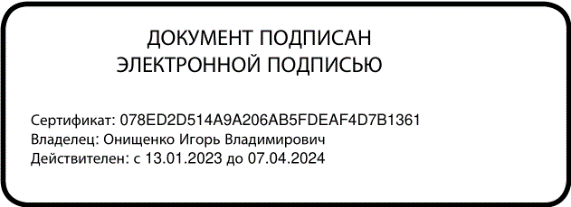 